What will we be learning?Year 12 Nucleic Acids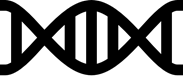 Why this? Why now?Previous Learning Future Learning Enquiry ProcessesAnalyse Patterns, Draw conclusions, Present data, Justify opinions, Collect data, Present data, Plan variablesKey Words:AdenineAdenosine triphosphate BaseBase pairCytosineDeoxyriboseDNA helicaseDNA polymeraseGuanineNucleotide PhosphorylationRiboseSemi-conservative replication ThymineUracilWhat will we learn?That the structure of a nucleotide is a monomer from which nucleic acids are madeAbout the synthesis and breakdown of polynucleotides by the formation and breakage of phosphodiester
bondsAbout the structure of ADP and ATPThe structure of DNA (deoxyribonucleic acid) and how to purify DNA by precipitationSemi-conservative DNA replicationThe nature of the genetic codeAbout the transcription and translation of genes resulting in the synthesis of polypeptidesMisconceptions in this topicWhat will we learn?That the structure of a nucleotide is a monomer from which nucleic acids are madeAbout the synthesis and breakdown of polynucleotides by the formation and breakage of phosphodiester
bondsAbout the structure of ADP and ATPThe structure of DNA (deoxyribonucleic acid) and how to purify DNA by precipitationSemi-conservative DNA replicationThe nature of the genetic codeAbout the transcription and translation of genes resulting in the synthesis of polypeptidesMisconceptions in this topicKey Words:AdenineAdenosine triphosphate BaseBase pairCytosineDeoxyriboseDNA helicaseDNA polymeraseGuanineNucleotide PhosphorylationRiboseSemi-conservative replication ThymineUracilWhat opportunities are there for wider study?CareersForensics Biochemistry Medicine Laboratory Work Teaching Pharmacology Biotechnology Veterinary WorkSTE(A)M https://highcliffe.sharepoint.com/sites/LearnSTEMWhat opportunities are there for wider study?CareersForensics Biochemistry Medicine Laboratory Work Teaching Pharmacology Biotechnology Veterinary WorkSTE(A)M https://highcliffe.sharepoint.com/sites/LearnSTEMKey Words:AdenineAdenosine triphosphate BaseBase pairCytosineDeoxyriboseDNA helicaseDNA polymeraseGuanineNucleotide PhosphorylationRiboseSemi-conservative replication ThymineUracilHow will I be assessed?End of topic assessment How will I be assessed?End of topic assessment Key Words:AdenineAdenosine triphosphate BaseBase pairCytosineDeoxyriboseDNA helicaseDNA polymeraseGuanineNucleotide PhosphorylationRiboseSemi-conservative replication ThymineUracil